Introduction by David Elstone, chairman of the HMC sports committee, who commissioned the research. He is Headmaster of Hymers College, Hull.SPORTS RESEARCH ARTICLEHave you ever wondered who was responsible for deciding on the very first curriculum for your school? In the case of Hymers College, the first curriculum was put together 126 years ago, and sport was an important part of that curriculum. How incredibly insightful of our predecessors to see that sport and physical exercise are a critical part of a first-class education.Fast forward to the modern day. I am sure there is not one single Headteacher who has not been asked by a parent why their son or daughter is being ‘forced’ to play sport. Like me, I suspect many of you will have given an answer that highlighted the importance of being part of a team, not to mention the health benefits of building up a bit of a sweat. We might, if we were feeling rather brave, have said something along the lines that sport has a very positive impact on mental health and wellbeing. However, despite searching through many academic journals, I have been surprised to find very little educational research which actually supports these claims – that is until now!A couple of years ago I had a number of conversations with Heads who had been faced with the parent I mentioned above, and asked if, as a Sports Committee, we might research the impact sport has on our pupils. We agreed to approach Peter Clough, the Head of Psychology at Huddersfield University, to produce a research tool which might give us some answers about the real impact sport has on our students.  He not only did this, but also undertook the research, using HMC schools, and now reports on his findings.In addition, the Youth Sports Trust has expressed its welcome to the research and wants to use Peter’s research tool to extend the research into state schools.It is widely acknowledged that a healthy body equals a healthy mind, but this research is pointing at something considerably more important, that playing sport has a very positive impact on a one’s mental wellbeing and that those students who participate regularly have greater resilience. In fact the research has suggested that there are no negative impacts at all on pupils’ academic performance and one could argue that pupils will benefit from a positive mindset gained from playing sport.It would appear to be fair to say that sport is character building and that the resilience learnt from losing and failing is an important life lesson which is best learnt on the playing field.So in addition to all of the benefits of staying fit and taking regular exercise, we can now say that playing competitive sport is really good for your mental wellbeing and that you will, as a result be happier. Our predecessors who planned those early curriculums really did know a thing or two about education. Without the benefit of academic research they knew that playing sport was as important as studying Maths or English and that it would help their children remain healthy and happy. It is desperately sad that over the past few years schools have been reducing their sports provision and one cannot help but wonder whether we are now starting to see the impact on society – a society that sees young people suffering from a burdening number of mental health issues, not to mention an obesity crisis.Peter Clough summarises beautifully when he says “if sport was a pill I would make millions”. ***The research by Professor Peter CloughThe potential benefits and costs of participation in school sport: an extended cross sectional studyThis research shows the importance and usefulness of a balanced non-academic portfolio and the particular importance of sport for student wellbeing and character development.Professor Peter CloughDepartment of PsychologyUniversity of Huddersfield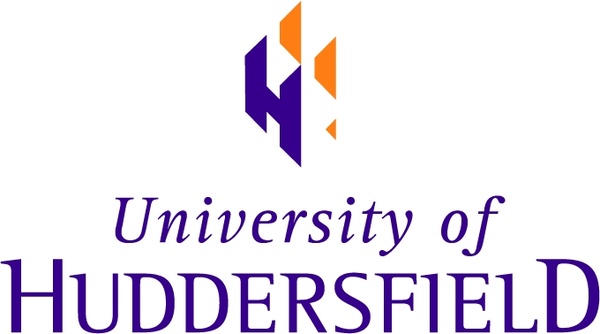 ContentsBackground of the Study				page 3			Current Study					page 4					The Descriptives					page 6Sport and Academic Performance		page 10Sport and Mental Toughness			page 13Sport and Wellbeing				page 14Summary of the Findings				page 16Indicative references				page 17BackgroundThere is some consensus on the impacts of physical activity on psychological factors. Drawing on clinical and epidemiological studies, as well as narrative and meta-analytic reviews it can be concluded that physical activity, usually of a moderate level:has a small-to-moderate beneficial effect on anxiety reduction and stress reactivityhas a moderate-to-large beneficial effect on mild to moderate depressionhas a small effect on self-esteem and a moderately favourable effect on self-perceptions, mood and psychological wellbeing.has been associated with positive effects on selected measures of cognitive function and psychological adjustment Academic Achievement. It has also been tentatively suggested that children and young people who are aerobically fit appear to have higher academic scores. The intensity and duration of exercise have been loosely linked to improved academic performance. The Current StudyRationaleThe current study was designed to build on an initial pilot study designed to examine any possible links between an involvement in sport at school, psychological wellbeing, mental toughness (character) and academic performance.  The Extended SampleAfter gaining ethical approval data was obtained from 1482 year 12 students from independent schools.  There were 60% males and 33% females, with 7% preferring not to say. Nineteen schools took part in this study.The Measures UsedIn addition to basic demographic identifiers, information was obtained on:Academic Performance: GCSE’s and MidYISCharacter: Mental Toughness (MTQ18)Psychological Wellbeing: 5 ItemsInvolvement in sportInvolvement in other extracurricular activitiesAcademic Performance DataTwo measures were used.  An aggregated measure of average GCSE performance (points allocated for each grade/number of GCSE’s) and MidYIS.Mean MidYIS score was 111.5  (n=721)Mean MidYIS constituent sub-scale scores were also obtainedVocabulary	113Maths		116Non verbal	113Skills		110Mean GCSE score was 6.9 (n=697)Participation in Sports and other activitiesA wide range of sports were participated in.  The dominant activities were: Football; Badminton; Cricket; Gym; Hockey; Netball; Rugby and Tennis. The average number of hours spent in school on these was 4.2.  The average number of hours outside school was 3.4.The main extra-curricular activities were Music and Drama.  The average number of hours completed within school was 2.6 hours.  The average number of hours outside school was 2.2 hours.Fifty-five percent of the students reported that at least one of their parent was actively involved in sports on a regular basis.The ResultsStudents were asked to give a subjective rating of the amount of time they participated in sports.  These are reported in Table 1a and Table 1b.  Students participated in a number of extra-curricular activities.  These are reported in Table 2a and Table 2bThe Measurement of Mental ToughnessAn 18 item questionnaire was used to measure toughness/character (MTQ18). Questionnaire data was obtained from 1363 students. The mean score was 60.2.The mental toughness scores (the total; of each of the 18 items) obtained are roughly equivalent to data obtained from a larger study of independent schools recently undertaken.The Measurement of Psychological WellbeingFive questions were utilised.  The individual items are reported in tables 3a to 3e.  An aggregated measure of wellbeing was utilised in the final analysis.  This was a summation of all five items.Table 3a: In most ways my life is close to the idealTable 3b: The conditions of my life are excellentTable 3c: I am satisfied with my lifeTable 3d: So far I have got the important things I want in lifeTable3e: If I could live my life over, I would change almost nothingInvestigating possible links with academic performanceOne of the key areas for this study was exploring any links between physical activity and academic performance.  Previous research has been equivocal, with little solid evidence of a specific link between physical activity and academic performance (e.g. Singh et al, 2012; Biddle & Azare, 2011; Booth et al, 2014). In the current study aggregated GCSE data and MidYIS scores were used.  Negligible correlation coefficients were observed between sporting and non-sporting activities in relation to either of these.  No relationships approached significance, showing there was no simple discernible link between activity and academic performance. Separate analyses were carried out by gender.  Again no simple relationships could be detected.A final analysis was undertaken, examining the link between MidYIS and GCSE performance.  It was possible to examine discrepancies between potential performance (MidYIS) and actual performance (GCSE’s).  Again no link was found with physical activity.Mental Toughness, Wellbeing and PerformanceThere was a complex link between mental toughness and wellbeing with performance. In summary the lowest performing group of students had the lowest levels of mental toughness and wellbeing.Table 4a: A comparison of actual GCSE performance (categorised into 4) with WellbeingTable 4b: A comparison of GCSE performance (categorised into 4) with ToughnessThis fits a ‘classic pattern’ with the very lowest performers having the very lowest wellbeing and mental toughness scores.  So although physical activity does not link directly with performance it may do so via the wellbeing and toughness of students.The ‘Squeezed Middle’.A comparison of the MidYIS scores, categorised into 4 groups produces a different and very interesting set of results suggesting a squeezed middle.Table 4c: A comparison of MidYIS performance (categorised into 4) with WellbeingTable 4d: A comparison of MidYIS performance (categorised into 4) with ToughnessTaken together, this data suggested the most vulnerable group are the pupils in the Low/Middle performance group.  This lower wellbeing and mental toughness may inhibit them reaching their full potential.The Super–PerformersA more speculative analysis was carried out comparing the top 5% academic performers with the rest of the student population.  This small and atypical sub-group had higher wellbeing, higher levels of mental toughness and a greater involvement in sport.The link between physical activity and mental toughnessAs previously reported there is no simple and linear relationship between mental toughness and performance, however it is important to recognise that mental toughness development in its own right might be a sought after outcome in the educational system.There has been a recent increase in interest about character development in young people.  Character is however, poorly defined.  Mental toughness has been linked closely with character.  Clough et al. (2002) conceptualised mental toughness as a global construct that can manifest in any area of life, including personal relationships, vocational endeavours and sport. Mental toughness is a positive psychological variable, relating to success and has properties that are beneficial for it goes beyond accepting and dealing with anxiety.  Rather it is actually seeking out, and thriving, in anxiety eliciting situations. Mental toughness enables individuals to cope with stress effectively but it also allows them to proactively seek out opportunities for self-development rather than just react to stressful circumstances. Self-belief is the primary and most important attribute of mental toughness.  It manifests itself, and is the product of, physiological, cognitive and behavioural differences.It has been suggested that sporting involvement can be a vehicle for the development of mental toughness (e.g. Crust and Clough, 2011).  More recently, Clough et al (2016) have suggested outdoor adventure activities as a route to mental tough ness development.  The findingsFirstly, it is worth noting that there were no links were found between an involvement in extracurricular activities and mental toughnessSignificant relationships were found between sports’ involvement and mental toughness. The level of sports involvement was associated with higher toughness scoresSports involvement in school vs MT   		r=0.19  p<0.001Sports involvement outside school vs MT 		r=0.21 p<0.001It is possible to say that around 7% of students’ mental toughness scores is explained by their involvement in sports, suggesting that sport can be a significant factor in the building of character building.The link between physical activity and wellbeingFew studies have examined this area within a school setting. The psychological wellbeing of students has become a key issue both in educational establishments and in governmental policy.   It is often reported that 1 in 10 of children and young adults have significant mental health issues. The data from the current study, reported in Tables 3a to 3e are suggestive of a similar percentage in the schools taking part in this study (however, it should be noted that that the wellbeing measures utilised here are not validated for clinical populations).There is some previous research in this area. Steptoe and Butler (1996) reported data from a cohort of 5,061 adolescents. They noted that ‘greater participation in vigorous sports and activities was associated with lower risk of emotional distress’.  Allison et al (2005) analysed data from 2,104 Canadian adolescents and showed a significant negative relationship between sports involvement and problems with social functioning.In the current study positive associations were found between sports activities and wellbeingSports involvement in school vs Wellbeing   		r=0.21  p<0.001Sports involvement outside school vs wellbeing 		r=0.19 p<0.001It is possible to state that 6% of wellbeing is predicted by an involvement in sport..The link between mental toughness and wellbeingThere is a growing body of evidence examining the link between mental toughness and wellbeing. For example, Gerber, Brand, et al. (2013) employed a longitudinal design to explore the association between MT with perceived stress and depressive symptoms.  Levels of perceived stress were assessed to estimate adverse life experiences; depressive symptoms and life satisfaction were assessed to estimate overall levels of adjustment (representing maladaptive and adaptive emotional development, respectively).  In a sample of 865 students at vocational schools, both stress and depressive symptoms negatively correlated with the scores on the short version of the MTQ48.  Also MT was positively related to life satisfaction.(Gerber, Brand, et al., 2013). Gerber, Kalak, et al. (2013) showed that overall MT, was associated with lower perceived stress and fewer depressive symptoms in a sample of 284 high school students and in a sample of 140 undergraduate students.  They also showed that MT moderates the relationship between high stress and depressive symptoms.  These findings are supported by the data obtained in the present study. There was a very strong association between mental toughness and wellbeingMT vs Wellbeing						r=0.53  p<0.001Around 30% of the wellbeing scores noted here are predicted by the mental toughness measure.Summary of the findingsIt does appear that an involvement in sport whilst at school is advantageous.  Sports involvement does not appear to have any negative implications.An involvement in sport is linked to greater character development AND psychological wellbeing. Many pupils, but not all, felt that sports participation was related to improvements in school work. This may be an overly positive view of what is actually happening, as there is only limited evidence that involvement in sport has a positive impact on academic performance.There was a clear link between mental toughness and wellbeing.  This suggests, in conjunction with the extant literature, that toughness may be a moderator of the relationship between sport and wellbeing.There are groups that are perhaps particularly vulnerable, for example the ‘Squeezed Middle’ and Poor Performers.  An involvement in sport may offer a mechanism to allow these students to reach their full potential.Indicative References Allison, K. R., Adlaf, E. M., Irving, H. M., Hatch, J. L., Smith, T. F., Dwyer, J. J. M., Goodman, J. (2005). Relationship of vigorous physical activity to psychological distress among adolescents. Journal of Adolescent Health, 37(2), 164–66.Best JR. Effects of physical activity on children’s executive function: contributions ofexperimental research on aerobic exercise. Dev Rev 2010;30:331–51.Biddle SJH, Asare M. Physical activity and mental health in children andadolescents: a review of reviews. Br J Sports Med 2011;45:886–95.Booth,J.N, Leary, S.D, Joinson, C. Ness, A.R.,Tomporowski,P.D. , Boyle,J.M.and Reilly, R. (2014)   Associations between objectively measured physical activity and academic attainment in adolescents from a UK cohort . Br J Sports Med 2014;48:265–270.Buck S, Hillman C & Castelli D (2008). The relation of aerobic fitness to Stroop task performance in preadolescent children Medicine and Science in Sports and Exercise, 40, 166-172Chaddock L, Erickson R, Prakash R, Kim J, Voss M and VanPatter M (2010). A neuroimaging investigation of the association between aerobic fitness, hippocampal volume and memory performance in preadolescent children’, 1358, pp.172–183. Brain Research, 1358, 172-183Clough, P. J., Houge Mackenzie, S., Mallabon, E., & Brymer, E. (2016). Adventurous physical activity environments: A mainstream intervention for mental health. Sport Medicine, 46,7, 9630966Crust, L., & Clough, P. J. (2011). Developing mental toughness: From research to practice. Journal of Sport Psychology in Action, 2(1), 21-32.Coe DP, Pivarnik JM, Womack CJ, et al. Effect of physical education and activity levelson academic achievement in children. Med Sci Sports Exerc 2006;38:1515–19.Davis CL, Tomporowski PD, McDowell JE, et al. Exercise improves executive functionand achievement and alters brain activation in overweight children: a randomizedcontrolled trial. Health Psychol 2011;30:91–8.Donnelly JE, Greene JL, Gibson CA, et al. Physical activity across the curriculum(PAAC): a randomized controlled trial to promote physical activity and diminishoverweight and obesity in elementary school children. Prev Med 2009;49:336–41.Gerber, M., Brand, S., Feldmeth, A. K., Lang, C., Elliot, C., Holsboer-Trachsler, E., & Pühse, U. (2013). Adolescents with high mental toughness adapt better to perceived stress: A longitudinal study with Swiss vocational students. Personality and Individual Differences, 54(7), 808-814. Gerber, M., Kalak, N., Lemola, S., Clough, P. J., Perry, J. L., Pühse, U., . . . Brand, S. (2013). Are adolescents with high mental toughness levels more resilient against stress? Stress and Health, 29(2), 164-171. Hillman CH, Erickson KI, Kramer AF. Be smart, exercise your heart: exercise effectson brain and cognition. Nat Rev Neurosci 2008;9:58–65.Lindner K (2002). The physical activity participation – academic performance relationship revisited. Pediatric Exercise Science, 14, 155-169Pirrie AM, Lodewyk KR. Investigating links between moderate-to-vigorous physicalactivity and cognitive performance in elementary school students. Mental HealthPhys Act 2012;5:93–8.Sibley BA, Etnier JL. The relationship between physical activity and cognition inchildren: a meta-analysis. Pediatr Exerc Sci 2003;15:243–56.Singh A, Uijtdewilligen L, Twisk JR, et al. Physical activity and performance atschool: a systematic review of the literature including a methodological qualityassessment. Arch Pediatr Adolesc Med 2012;166:49–55.Steptoe, A. and Butler, N. (1996) Sports participation and emotional well-being in adolescents. The Lancet, 347, 1789–92.Telford RD, Cunningham RB, Fitzgerald R, et al. Physical education, obesity, andacademic achievement: a 2-year longitudinal investigation of Australian elementaryschool children. Am J Public Health 2011;102:368–74.Tomporowski PD, Lambourne K, Okumura M. Physical activity interventions andchildren’s mental function: an introduction and overview. Prev Med 2011;52:S3–9.Trudeau F and Shepard R (2008). ‘Physical education, school physical activity, school sports and academic performance’, 5(10). International Journal of Behavioral Nutrition and Physical Activity, 5Table 1a: How involved in sports WITHIN school are you?Table 1b: How involved in sports OUTSIDE school are you?Students were asked how their involvement in sport impacted on their school work.  This is reported in Table 1c.Table 1c.  Overall do you think your sports involvement hasTable 2a: How involved in non-sport activities WITHIN school are you?Table 2b: How involved in non-sports activities OUTSIDE school are you?Students were asked how their involvement in non-sport activity impacted on their school work.  This is reported in Table 2cTable 2c.  Overall do you think your non-sports activity involvement hasStrongly Disagree7%Slightly Disagree15%Neither Agree or Disagree20%Slightly Agree22%Agree27%Strongly Agree9%Strongly Disagree2%Slightly Disagree7%Neither Agree or Disagree14%Slightly Agree18%Agree38%Strongly Agree21%Strongly Disagree4%Slightly Disagree9%Neither Agree or Disagree13%Slightly Agree20%Agree36%Strongly Agree18%Strongly Disagree5%Slightly Disagree12%Neither Agree or Disagree15%Slightly Agree23%Agree31%Strongly Agree14%Strongly Disagree13%Slightly Disagree23%Neither Agree or Disagree18%Slightly Agree18%Agree19%Strongly Agree9%Well Being ScoreLowest Performing Group19.3Low Middle20.7High Middle20.8Best Performing Group20.3Mental ToughnessLowest Performing Group59.7Low Middle62.4High Middle61.6Best Performing Group62.2Well Being ScoreLowest Performing Group20.3Low Middle18.9High Middle20.6Best Performing Group20.1Mental ToughnessLowest Performing Group61.2Low Middle58.2High Middle61.2Best Performing Group61.1